Dear Sir/Madam,1	I would like to inform you that ITU and UNECE will organize the 13th edition of the Symposium on the Future Networked Car (FNC-2018) that will take place on 8 March 2018 within the 88th Geneva International Motor Show at PALEXPO, Geneva, Switzerland. As usual, the symposium will be held back to back with the meeting of the Collaboration on ITS Communication Standards (CITS) on ITU premises, Geneva, 9 March 2018.The symposium will open at 09:30 hours. Participant registration will begin at 08:30 hours at PALEXPO. Detailed information concerning the FNC-2018 meeting room will be displayed at the entrances to the Conference Centre in PALEXPO and on the Symposium website (see Annex 1).2	Discussions will be held in English only. 3	Participation is open to ITU Member States, Sector Members, Associates and Academic Institutions and to any individual from a country which is a member of ITU who wishes to contribute to the work. This includes individuals who are also members of international, regional and national organizations. Participation in the symposium will be free of charge, however seats are limited and early registration is encouraged.4	Held on the first public day of the Geneva International Motor Show, this international symposium will bring together representatives of vehicle manufacturers, the automotive and information and communication technology (ICT) industries, governments and their regulators to discuss the status and future of vehicle communications and automated driving. The international symposium will examine advances in the area of road safety taking advantage of connected vehicles, from the perspectives of business, technology and regulation. Technical sessions will highlight the crucial roles of connectivity, cybersecurity, blockchain, virtual reality and artificial intelligence. The symposium will also discuss how standards bodies can best collaborate to meet industry needs and to achieve interoperability.5	Information related to the symposium, including a draft programme, will be made available on the event website: http://www.itu.int/en/fnc/2018/. Participants are requested to check the symposium website periodically for updates. Please do not hesitate to contact Stefano Polidori (stefano.polidori@itu.int) should you need additional information on the programme. For information on sponsorship opportunities for the FNC-2018, please contact tsbcar@itu.int. 6	An open meeting of the Collaboration on ITS Communication Standards will be organized back to back to the symposium on 9 March 2018 at ITU headquarters to review the state of ITS communication standards and discuss the road ahead. More information about the CITS meeting, including registration, will be available at http://itu.int/go/ITScomms. Remote participation will be possible for registered participants.7	Practical information on the symposium venue as well as a list of tourist offices are provided in Annex 1 hereto.8	For your convenience, a hotel confirmation form is enclosed in Annex 2 (see http://www.itu.int/travel/ for a list of hotels). Finding accommodation during the 88th Geneva International Motor Show might be difficult; we therefore urge participants to book rooms as soon as possible. 9	 Participants are requested to register online for the Symposium on the Future Networked Car, Geneva (Palexpo), 8 March 2018, at http://itu.int/reg/tmisc/3001011 (please note that seats are limited). [NOTE: Online registration for the CITS meeting, Geneva (ITU), 9 March 2018, will be found on the CITS website http://itu.int/go/ITScomms ].10	Citizens of some countries are required to obtain a visa in order to enter and spend any time in Switzerland. The visa must be requested at least six (6) weeks before the date of beginning of the symposium and obtained from the office (embassy or consulate) representing Switzerland in your country or, if there is no such office in your country, from the one that is closest to the country of departure. If problems are encountered by ITU Member States, Sector Members, Associates or Academic Institutions, and at the official request made by them to TSB, the Union can approach the competent Swiss authorities in order to facilitate delivery of the visa but only within the period mentioned of six weeks. Such a request should be made from the administration or entity you represent. This letter must specify the name and functions, date of birth, number, dates of issue and expiry of the passport of the individual(s) for whom the visa(s) is/are requested and be accompanied by a copy of the notification of confirmation of registration approved for the ITU symposium/event in question, and must be sent to TSB by fax (+41 22 730 5853) or e-mail (tsbreg@itu.int), bearing the words “visa request”. Please also note that ITU can assist only representatives of ITU Member States, ITU Sector Members, ITU Associates and ITU Academic Institutions.Yours faithfully,Chaesub Lee
Director of the Telecommunication
Standardization Bureau
Annexes: 2ANNEX 1

Practical informationThe FNC-2018 will be held during the 88th Geneva International Motor Show. The symposium will be held in Room K of the Conference Centre, located on the mezzanine level in Hall 1 of Geneva PALEXPO.Maps indicating the location of the Conference Centre at Geneva PALEXPO as well as access for the disabled can be found at the following link: http://www.palexpo.ch/. Contact Information for Tourist Offices in , Vaud and neighbouring Others:www.swisshotels.com www.MySwitzerland.comANNEX 2TELECOMMUNICATION STANDARDIZATION SECTORSymposium on the Future Networked Car (FNC-2018) on 8 March 2018 in Geneva.Confirmation of the reservation made on (date) ____________ with (hotel) ___________________at the ITU preferential tariff____________ single/double room(s)arriving on (date) ____________ at (time) ____________ departing on (date) ____________GENEVA TRANSPORT CARD: Hotels and residences in the canton of Geneva now provide a free "Geneva Transport Card" valid for the duration of the stay. This card will give you free access to Geneva public transport, including buses, trams, boats and trains as far as Versoix and the airport. Family name:	_________________________________First name:		_________________________________Address:	_______________________________	Tel:	_________________________________________________________________________	Fax:	_________________________________________________________________________	E-mail:	________________________________Credit card to guarantee this reservation: AX/VISA/DINERS/EC  (or other) _____________________No.: _____________________________________	 Valid until: _____________________________Date: ____________________________________	Signature: __________________________________________________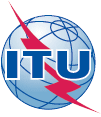 International telecommunication unionTelecommunication Standardization BureauInternational telecommunication unionTelecommunication Standardization BureauGeneva, 14 September 2017Geneva, 14 September 2017Ref:TSB Circular 44
FNC-2018/SPTSB Circular 44
FNC-2018/SPTo:-	Administrations of Member States of the Union;-	ITU-T, ITU-R and ITU-D Sector Members;-	ITU-T Associates;-	ITU AcademiaTo:-	Administrations of Member States of the Union;-	ITU-T, ITU-R and ITU-D Sector Members;-	ITU-T Associates;-	ITU AcademiaContact:Stefano PolidoriStefano PolidoriTo:-	Administrations of Member States of the Union;-	ITU-T, ITU-R and ITU-D Sector Members;-	ITU-T Associates;-	ITU AcademiaTo:-	Administrations of Member States of the Union;-	ITU-T, ITU-R and ITU-D Sector Members;-	ITU-T Associates;-	ITU AcademiaTel:+41 22 730 5858+41 22 730 5858To:-	Administrations of Member States of the Union;-	ITU-T, ITU-R and ITU-D Sector Members;-	ITU-T Associates;-	ITU AcademiaTo:-	Administrations of Member States of the Union;-	ITU-T, ITU-R and ITU-D Sector Members;-	ITU-T Associates;-	ITU AcademiaFax:+41 22 730 5853+41 22 730 5853To:-	Administrations of Member States of the Union;-	ITU-T, ITU-R and ITU-D Sector Members;-	ITU-T Associates;-	ITU AcademiaTo:-	Administrations of Member States of the Union;-	ITU-T, ITU-R and ITU-D Sector Members;-	ITU-T Associates;-	ITU AcademiaE-mail:tsbcar@itu.inttsbcar@itu.intCopy to:-	The Chairman and Vice-Chairmen of ITU-T Study Groups;-	The Director of the Telecommunication Development Bureau;-	The Director of the Radiocommunication BureauCopy to:-	The Chairman and Vice-Chairmen of ITU-T Study Groups;-	The Director of the Telecommunication Development Bureau;-	The Director of the Radiocommunication BureauSubject:Symposium on the Future Networked Car (FNC-2018) at the Geneva International Motor Show ‒ Geneva, 8 March 2018; and 
Meeting of Collaboration on ITS Communication Standards ‒ Geneva, 9 March 2018Symposium on the Future Networked Car (FNC-2018) at the Geneva International Motor Show ‒ Geneva, 8 March 2018; and 
Meeting of Collaboration on ITS Communication Standards ‒ Geneva, 9 March 2018Symposium on the Future Networked Car (FNC-2018) at the Geneva International Motor Show ‒ Geneva, 8 March 2018; and 
Meeting of Collaboration on ITS Communication Standards ‒ Geneva, 9 March 2018Symposium on the Future Networked Car (FNC-2018) at the Geneva International Motor Show ‒ Geneva, 8 March 2018; and 
Meeting of Collaboration on ITS Communication Standards ‒ Geneva, 9 March 2018Tourist Office for:Tel:Fax:AddressURLGeneva+41 (0) 22 909 70 00 +41 (0) 22 909 70 1118, rue du Mont-Blanc 
1201 Genevawww.geneve-tourisme.chMorges+41 (0) 21 801 32 33+41 (0) 21 801 31 30Rue du Château 1110 Morgeswww.morges.ch/Vaud+41 (0) 21 613 26 26+41 (0) 21 613 26 00Avenue d'Ouchy 60
Case Postale 164 1000 Lausanne 6www.vaudtourisme.ch/ Evian+33 (0) 450 75 04 26+33 (0) 450 75 61 08BP 18 - 74502 Evian-les-Bains Cedex - Francewww.eviantourism.comAnnecy+33 (0) 450 45 00 33+33 (0) 450 51 87 20Bonlieu 
1 rue Jean Jaurès, 74000 Annecy
Francewww.lac-annecy.comDivonne-les-Bains+33 (0) 450 20 01 22+33 (0) 450 20 00 40Rue des Bains - B.P. 90, 01220 Divonne-Les-Bains 
Francewww.divonnelesbains.comThis confirmation form should be sent directly to the hotel of your choice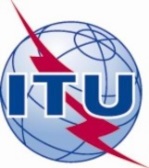 INTERNATIONAL TELECOMMUNICATION UNION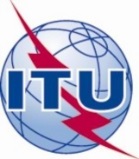 